РЕЗУЛТАТ НАДЗОРА У БОДОВИМА:РЕЗУЛТАТ НАДЗОРА У БОДОВИМА:Присутно лице										КОМУНАЛНИ ИНСПЕКТОР_________________									1. ____________________						М.П					 Индентификациони број листеИндентификациони број листеИндентификациони број листе004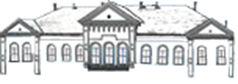 Република Србија-АП ВојводинаОПШТИНА ЧОКАОПШТИНСКА УПРАВА ЧОКАОдељење за инспекцијске пословеКомунална инспекцијаОДЛУКА О УРЕЂЕЊУ ПОСЛОВА У ВЕЗИ СА ДРЖАЊЕМ И ЗАШТИТОМ ДОМАЋИХ И ЕГЗОТИЧНИХ ЖИВОТИЊА   („СЛ.лист општине Чока“ бр. 14/06 и 4/17) ОДЛУКА О УРЕЂЕЊУ ПОСЛОВА У ВЕЗИ СА ДРЖАЊЕМ И ЗАШТИТОМ ДОМАЋИХ И ЕГЗОТИЧНИХ ЖИВОТИЊА   („СЛ.лист општине Чока“ бр. 14/06 и 4/17) ОДЛУКА О УРЕЂЕЊУ ПОСЛОВА У ВЕЗИ СА ДРЖАЊЕМ И ЗАШТИТОМ ДОМАЋИХ И ЕГЗОТИЧНИХ ЖИВОТИЊА   („СЛ.лист општине Чока“ бр. 14/06 и 4/17) ОДЛУКА О УРЕЂЕЊУ ПОСЛОВА У ВЕЗИ СА ДРЖАЊЕМ И ЗАШТИТОМ ДОМАЋИХ И ЕГЗОТИЧНИХ ЖИВОТИЊА   („СЛ.лист општине Чока“ бр. 14/06 и 4/17) ОДЛУКА О УРЕЂЕЊУ ПОСЛОВА У ВЕЗИ СА ДРЖАЊЕМ И ЗАШТИТОМ ДОМАЋИХ И ЕГЗОТИЧНИХ ЖИВОТИЊА   („СЛ.лист општине Чока“ бр. 14/06 и 4/17) Хватање и смештај паса и мачака луталицаХватање и смештај паса и мачака луталицаХватање и смештај паса и мачака луталицаХватање и смештај паса и мачака луталицаХватање и смештај паса и мачака луталицаХватање и смештај паса и мачака луталица1.1.   Опште одредбе1.1.   Опште одредбе1.1.   Опште одредбе1.1.   Опште одредбе1.1.   Опште одредбе1.1.   Опште одредбе1.1.1.  Пси и мачке затечени на јавној површини без власника1.1.1.  Пси и мачке затечени на јавној површини без власника            □ Да - 0             □ Не - 2            □ Да - 0             □ Не - 2            □ Да - 0             □ Не - 2            □ Да - 0             □ Не - 21.1.2.  Послове хватања, превоза и смештаја пса и мачака луталица обавља овлашћено предузеће1.1.2.  Послове хватања, превоза и смештаја пса и мачака луталица обавља овлашћено предузеће            □ Да - 2             □ Не - 0            □ Да - 2             □ Не - 0            □ Да - 2             □ Не - 0            □ Да - 2             □ Не - 01.1.3.   Власник или држаоц пријавио угинуће животиње1.1.3.   Власник или држаоц пријавио угинуће животиње            □ Да - 2             □ Не - 0            □ Да - 2             □ Не - 0            □ Да - 2             □ Не - 0            □ Да - 2             □ Не - 0 1. 2 Мере забране 1. 2 Мере забране 1. 2 Мере забране 1. 2 Мере забране 1. 2 Мере забране 1. 2 Мере забране1.2.1.   Изводи пса без без проводника и корпе на њушци1.2.1.   Изводи пса без без проводника и корпе на њушци            □ Да - 0             □ Не - 2            □ Да - 0             □ Не - 2            □ Да - 0             □ Не - 2            □ Да - 0             □ Не - 21.2.2.  Држи псе,  мачке и друге животиње  на терасама, балконима, лођама и заједничким просторијама колективних стамбених зграда 1.2.2.  Држи псе,  мачке и друге животиње  на терасама, балконима, лођама и заједничким просторијама колективних стамбених зграда             □ Да - 0             □ Не - 2            □ Да - 0             □ Не - 2            □ Да - 0             □ Не - 2            □ Да - 0             □ Не - 21.2.3.  Убија, напушта и злоставља животиње1.2.3.  Убија, напушта и злоставља животиње            □ Да - 0             □ Не - 2            □ Да - 0             □ Не - 2            □ Да - 0             □ Не - 2            □ Да - 0             □ Не - 21.2.4.  Баца лешеве угинулих животиња и њихових делова на јавним површинама1.2.4.  Баца лешеве угинулих животиња и њихових делова на јавним површинама            □ Да - 0             □ Не - 2            □ Да - 0             □ Не - 2            □ Да - 0             □ Не - 2            □ Да - 0             □ Не - 21.2.5.  Уводи  псе, мачке и друге животиње у службене просторије, средстава јавног саобраћаја или друга јавна места1.2.5.  Уводи  псе, мачке и друге животиње у службене просторије, средстава јавног саобраћаја или друга јавна места            □ Да - 0             □ Не - 2            □ Да - 0             □ Не - 2            □ Да - 0             □ Не - 2            □ Да - 0             □ Не - 21.2.6.  Шиша  псе на јавним повшинама, парковима 1.2.6.  Шиша  псе на јавним повшинама, парковима             □ Да - 0             □ Не - 2            □ Да - 0             □ Не - 2            □ Да - 0             □ Не - 2            □ Да - 0             □ Не - 21.2.7.  Храни псе и мачке на јавним површинама1.2.7.  Храни псе и мачке на јавним површинама            □ Да - 0             □ Не - 2            □ Да - 0             □ Не - 2            □ Да - 0             □ Не - 2            □ Да - 0             □ Не - 21.2.8.   Хушка једне животиње на другу1.2.8.   Хушка једне животиње на другу            □ Да - 0             □ Не - 2            □ Да - 0             □ Не - 2            □ Да - 0             □ Не - 2            □ Да - 0             □ Не - 21.2.9. Закопава угинуле животиње и њихове делове ван места одређеног за ту сврху1.2.9. Закопава угинуле животиње и њихове делове ван места одређеног за ту сврху      □ Да - 0             □ Не - 2      □ Да - 0             □ Не - 2      □ Да - 0             □ Не - 2      □ Да - 0             □ Не - 2Могући  број бодоваБројМогући  број бодова24Степен ризикаРаспон бодоваНезнатан20 - 24Низак14 - 18Средњи8 - 12Висок4 - 6Критичан0 - 2